HONORS AND AWARDSAwarded ICHR Travel Contingency Grant for Ph.D Research Work, 2002-2005. Awarded Ph.D Degree on title “Sakta Monuments of Orissa (From Early Times to the 13th Century AD)”. State Level Award- Utkal Santana Honour as Ideal Teacher,2011RESEARCH/ INDUSTRIAL EXPERIENCEUtkal University	May–August 1997, June 2012 – presentDesignation: Research Laboratory HeadTopics: ABC University	1995 – 1997Designation: Research Team HeadTopics: ABC University	1992 – 1995Designation: Research Team HeadTopics: Invited lectures:Invited for delivering Guest Lecture at UGC DRS-I, Dept of History, Faculty of Arts The Maharaja Sayaji Rao University of Baroda on Topic” Temple Architecture in Eastern India (Odisha), 02nd ,Feb,2019Invited for delivering Guest Lecture at All India and Central Services Training Centre Civil Services And Self –finance programme (FYP)  The Maharaja Sayaji Rao  University of Boroda on topic “Sources of Ancient Indian History”. 02nd ,Feb,2019.Invited as Guest Speaker and Chairing Academic Session In National Seminar on theme “Literature as an Auxiliary Science of History” at N.S Patel Arts College Anand,Gujarat. sponsored by Gujarat Sahitya Academy, 04th ,Feb,2019Invited for delivering Guest Lecture at UGC DRS-I, Dept of History, Faculty of Arts The Maharaja Sayaji Rao University of Boroda on Topic” Temple Architecture in Eastern India (Odisha), 02nd ,Feb,2019Invited as Guest Speaker and Chairing Academic Session In National Seminar on theme “Literature as an Auxillary Science of History” at N.S Patel Arts College Anand,Gujurat. sponsored by Gujurat Sahitya Academy, 04th ,Feb,2019Speaker in National Seminar on Narating Local History, Comunity,Caste and Tribe in Odisha, P. G. Dept of History,  Utkal University, on 25th January, 2019 Resource Person in National Seminar on Resisting  Dominance; Situating  Khurda in Early Anti-Colonial Resistance of 1804 in P. G. Dept of History,  Utkal University and Jayee Rajguru Foundation, Delhi, on 06th April, 2019 Resource Person in National Seminar at Ratnagiri on ” 2nd and 3rd January, 2019 organized by International Decency Movement and P.G.Dept. of History, Utkal University, Vani Vihar, Bhubaneswar. Examiner in UGC Sponsored Orientation Programme on 27th,August, 2018 at Human Resouce Development Centre,Utkal University,BhubaneswarResource Person at  UGC Sponsored Orientation Programme on 18th ,January,2019 on Theme Resource Awareness and Knowledge Generation for Teachers and Higher Educatuon at Human Resouce Development Centre,Utkal University,Bhubaneswar ,organised by DDCEChairing Academic Session in UGC Sponsored National Seminar on Diversities of Social Exclusion in India: Past and Present, organised by Centre for the Study of Social Exclusion andInclusive Policy, Utkal University, Bhubaneswar. On dt.30.03.2019Chief  Resource Person  in State Level Seminar in the Dept of History, Balanga College, Balanga, Puri on theme” Kalingan Style: A Unique Temple Architecture”  on dt.09.12.2019.Chairing Academic Session in WB-OHEPEE Sponsored National Seminar on “Inclusive Programmes in India: Issues and Challenges”, organised by Centre for the Study of Social Exclusion and Inclusive Policy, Utkal University, Bhubaneswar. On dt.16.02.2019Guest of Honour , Meeting on Cultural Heritage of Sambalpur, Sanskruti Bhawan, Sambalpur, 27th June ,2017Chief Guest in Seminar Lecture Programme at Dadhi Baman Degree College, Bhatli, 28th December, 2017.Guest of Honour, National Seminar at Ratnagiri on “Social Reform Movements in India” 2nd and 3rd January organized by International Decency Movement and P.G.Dept. of History, Utkal University, Vani Vihar, Bhubaneswar. Resource Person and Chairing Session in Seminar at Ratnagiri on “Social Reform Movements in India” 2nd and 3rd January organized by International Decency Movement and P.G.Dept. of History, Utkal University, Vani Vihar, Bhubaneswar.Chairnan of Academic Session, National Seminar on Religious Traditions and Indian Culture, Organised by Dept of Histoty , Utkal University and Sri Jayadeva College of Education and Technology, Naharkanta,Bhubaneswar,2016 Resource person on Skill Based Workshop in history on Research Methodology, organized by Dept of History Utkal University,23rd-24th,March,2017.Guest of honour , Meeting on cultural Heritage of Sambalpur, Sanskruti Bhawan, Sambalpur,21th, May,2016 Counselor for MA, History, DDCE, Utkal University,2016-2017SELECTED TALKS AND PRESENTATIONSPresented Topic / Description. [Hyperlink to the Published Paper]–Conference Paper / Distinguished Talk– Invited talk at the ABC University, XXXXX Department, INDIA, July, 2017.Presented Topic / Description. [Hyperlink to the Published Paper]–Conference Paper / Distinguished Talk– Invited talk at the ABC University, XXXXX Department, INDIA, June, 2015.Presented Topic / Description. [Hyperlink to the Published Paper]–Conference Paper / Distinguished Talk– Invited talk at the BBC University, XXXXX Department, NEPAL, June, 2014.Presented Topic / Description. [Hyperlink to the Published Paper]–Conference Paper / Distinguished Talk– Invited talk at the TRX University, XXXXX Department, USA, June, 2013.PUBLICATIONSPhD thesisJayanti Dora,  Sakta Monuments of Orissa (From Early Times to The 13th Century AD), Sambalpur University, 2008.Books, Chapter,(Authored/Edited)Jayanti Dora, New Light on History and Culture of Odisha, New Delhi,2021,pp.1-210,  ISBN-978-93-89224.J.Dora, “RanipurJharial-An Art Heritage Site in Western Odisha” in A.K.Mishra (Ed) Indian Culture and  Technology Through the Ages (With Special Emphasis on Odisha),P.G.Department of History Utkal University,2011,pp. 54-74.   ISBN-81-89726-57-7Dora. J.,Sakta Monuments of Orissa,A Study on Art, Architecture and  Iconography, Bharatiya Kala Prakashan, Delhi, 2010.ISBN No.978-81-8090-239-0Dora. J.,Peoples Movement in Orissa, A study of the Feudatory State of Bamanda during  the British Rule, MayurPublication, Bhubanewar,2009..ISBN-978-81-89626J.Dora, “Sakta Monuments with Special Reference to Dakshina Chandi Temple at Hadapada”, in N.R. Pattanaik (Ed) Professor Jagannath Patnaik Memorial National Seminar, P.G. Department of History, Revenshaw College, Cuttack, 2008.J. Dora, A Study on Sakta Monuments of Kalahandi District, a Part of Ancient South Kosala, in: P.K. Nayak (Ed.) New Aspect of History and Culture of South Kosala, P.G. Department of History, Sambalpur University, Aryan Books International, Delhi, 2007.pp.188-195.J. Dora, Peoples Resistance in Feudatory State of Bamanda during the Colonial Rule, in: B.K. Mallik (Ed.), Dominance and Resistance in Indian History with Reference to Orissa, P.G. Department of History, Utkal Univesity, 2007 .J. Dora, “The Growth of Education and Political Consciousness in the Feudatory State of Bamanda During the Colonial Rule”, in: Ashok Kumar Patnaik and Amal Kumar Mishra (Eds.), Intellectual Tradition of Orissa Ancient to Modern Times, P.G. Department of History, Utkal University, 2006.pp.205-209.Articles in Journals  J Dora & G.K. Chophy. A Comparative Study of Naga Headhunting in North-East India and Meriah Cult in Odisha, Utkal Historical Research Journal, Bhubaneswar 2020, ISSN: 0976-2132 .J Dora & K. Behera, Tribes and Traditions of North East India: A Birds Eye View, in Local Government Quarterly,Mumbai,2021,ISSN NO-0024-5623,pp.62-80.Jayanti Dora, Member Editorial Board, Utkal Historical Research Journal, Bhubaneswar 2018, ISSN: 0976-2132 Jayanti Dora, “A Brief Study of the Socio-Political life of Gond Tribe in Western Odisha” in The Souvenir of WB-OHEPEE Sponsored National Seminar on Narrating Local History, Community, Caste and Tribe in Odisha P.G. Dept of History, 2019,page.21-30Jayanti Dora,“Images on Odishan Temples : A Study on Art and Iconography  of the Goddess Mahishamardini Durga” , Journal of  Odishan History, Volume XXX, December, Bhubaneswar, 2018. ISSN-2277-5560, Pages 63-79Jayanti Dora, “Art and Iconography of Ardhanariswara Images in Odishan Temples,”Utkal Historical Research Journal, Vol XXX,Bhubaneswar, 2017,ISSN- 0976-2132 pages, 27-32 Cultural Heritage of Western Odisha with Special Reference to Art and Architecture of Temples of Boud, Utkal Historical Research Journal, 2016 , ISSN: 0976-2132..J.Dora, Historical Background of the Origin of Binjhal Tribe in Bargarh Region, Journal of Odishan History, Vol-XXIX, Bhubaneswar ,December 2016, pages.35-42,ISSN: 2277-5560J Dora, Associated Editor, Utkal Historical Research Journal, ISSN: 0976-2132.( 2011-16)J Dora, ‘Gouri Temple at Bhubaneswar: A Study of Art and Architecture’ in the Journal, Vol.II & IV, 2015, Bhanjanagar, pp. 11-14, ISBN: 978-81-920735-2-1.J Dora, ‘Buddhist Heritage of Western Odisha’ in Journal of Odishan History, Vol-XXVIII, December 2015, Bhubaneswar, pp. 51-55, ISSN: 2277-5560.J. Dora, ‘Buddhist Heritage of Western Odisha’, Journal of Odishan History, vol. xxviii, December 2015, Bhubaneswar, pp. 51-55, ISSN: 2277-5560.J. Dora, ‘Socio-Political Life of Gond Tribe in Western Odisha: A Study in Historical Perspective’, UHRJ, vol.xxviii, 2015J.Dora, Buddhist Heritage of Western Odisha, The Journal of Orissan History, Vol.XXVIII, December, pp.51-58. 2015, ISSN 2277-5560.2015.J. Dora, ‘Goddesses worshipped during Maritime activities in Odisha’, UHRJ, vol.xxvii, 2014.   J.Dora,” Art and Architecture of Samaleswari and Pataneswari Temple”, Utkal Historical Research Journal Vol XXVI, ,pp.97-103,2013,ISSN-0976-2132,2013.J. Dora, ‘Fairs and Festivals Associated with the Religious Life of the People of Western Odisha’,   Journal of Odishan History, vol. xxv, pp.216-220, 2012.J.Dora, Nrusinghanath:A Cultural Heritage Site of Bargarh District, Odisha, Utkal Historical Research Journal Vol XXIII, ,pp.96-1042011,ISSN-0976-2132,2011.J. Dora, ‘Art and Iconography of Chausath Yogini Images at Hirapur’,  Journal of History and Historical Archaeology, No-10, 2010.  J.Dora,  A Study On Varahi Images As Independent Deity Vol, XXV Dept. of JAIH,  Calcutta University , pp.49-55, ISSN-0075-4110,2009.J.Dora, Art and Iconography of Chausath Yogini Images at Hirapur ,Journal of History and Historical Archaeology, No-10, New Delhi,pp.27-35,2009 (Referral)J.Dora, Reflection of Contemporary Socio-Religious Life through the sculptures in the Kosaleswara Temple at Baidyanath,Suvarnapur Dist.Orissa ,The Journal of Orissan History, Vol.XXII,pp.172-181 ,2009Refereed Conference PublicationsJayanti Dora, “A Brief Study of the Socio-Political life of Gond Tribe in Western Odisha” in The Souvenir of WB-OHEPEE Sponsored National Seminar on Narrating Local History, Community, Caste and Tribe in Odisha P.G. Dept of History, 2019,page.21-30Jayanti Dora & Sri Souri Narayan Sahu, Maritime Trade and Commerce in Ancient Odisha, (Abstract) Souvenir , Niti Aayog Sponsored International Seminar on Institutional Excellence for Economic Growth”,P.G.Dept of Commerce(DR-III)Bhubaneswar,28-29, Jan,2018, page.81J.Dora., Cultural Heritage of Odisha-A Study at Ranipur-Jharial and its Prospect of Cultural Tourism, pages-239-246 ,Proceedings of International Conference on Indian Cultural Heritage: Past,present and Future,pp.18-20, March,2017, 239-246, ISBN:978-93-81693-07-6 The Cult of Jagannath and the Cultural Identity of India, Aitihya (Souvenir) International Conference on Indian Cultural Heritage: Past,present and Future,18-20, March 2017 BBSR,Odisha, India, pp.41-48.Jayanti Dora, Editor, Souvenir ,Odisha History Congress, 2017Jayanti Dora &amp; Sri Souri Narayan Sahu, Maritime Trade and Commerce in Ancient Odisha, (Abstract) Souvenir , Niti Aayog Sponsored International Seminar on Institutional Excellence for Economic Growth”,P.G.Dept of Commerce(DR-III)Bhubaneswar,28-29, Jan,2018, page.81J. Dora , Cultural Heritage of Odisha-A Study at Ranipur-Jharial and its Prospect of Cultural Tourism, pages-239-246 ,Proceedings of International Conference on Indian Cultural Heritage: Past,present and Future,18-20, March,2017, 239-246, ISBN:978-93-81693-07-6The Cult of Jagannath and the Cultural Identity of India, Aitihya (Souvenir) International Conference on Indian Cultural Heritage: Past,present and Future,18-20, March 2017 BBSR,Odisha, India, pages41-48.j.Dora, “Cultural Heritage of Western Odisha: A Study of Art and Architecture of Somanath Temple at Sambalpur” in the Proceedings of the Odisha History Congress, 36th session, 2015, Bhubaneswar, 2015, pp.1-6, ISSN No: 2277-744X.lJ.Dora.,“ Cultural Heritage of Odisha, India-A Study of Temple Architecture”  Proceedings   Volume-1 of 23rd Cnference of International Association of Historians of Asia 2014(IAHA2014), Malaysia,2014, pp.411-421, ISBN-978-967-0474-76-2.J.Dora, A Study of Cultural Heritage of Western Odisha with particular Reference to Art and Architecture Koshaleswar Temple, Proceedings of the Indian History Congress,73rd Session Mumbai, 2013. ISSN 2249-19372013,ISSN 2249-1937.J.Dora, Chouhan Monuments of Barpalli, Proceedings of the Odisha History Congress, XXXI Annual Session,2010, pp.86-92.J.Dora.“ Sakta Monuments: A Study on Circular Chausathi Yogini Temple at Hirapur” Proceedings of Indian Association for Asian and Pacific Studies, Kolkata,  pp.58-67.,2008.J. Dora, A Study on Varahi Images as Independent Deity, Proceedings of the Orissa History Congress, XXVIII Annual Session, 3-4, Bhubaneswar,2007, pp. 11-18.J.Dora., “A Study on Iconography of Sarasvati Images in Temples of Orissa”,    Proceedings  of the Indian Association for Asian and Pacific Studies,Kolkata,..pp.316-323, 2006. J.Dora, Sakta monuments, with Special References to the Architecture of the  Khakhara Temples of Bhubaneswar, Proceedings of Indian History Congress,28-31,Vol. XXVII, Annual Session ,pp.1133-1146.2005.J.Dora., Images of Goddess Manasa in the Orissan Temple Art, Proceedings of   the Orissan History Congress, XXVII Annual Session,2005,pp.61-72.J.Dora, Mother Goddesses Associated with the Tradition of Maritime Activities in  Orissa, Proceedings of Orissa History Congress, Vol. XXVI, Annual Session,pp.68- 75. 2004. J.Dora,” Sarasvati, As Represented in the Orissan Temple Art”, Proceeding of Orissa History Congress, Vol. XXV, Annual Session,.pp.15-24.2003J.Dora,   “Iconography with Special Reference to the Iconography of Sakta  Deities  of Vaital Temple , Bhubaneswar,” Indian History Congress Proceeding, Kolkata, pp.1224-1232.2003.J.Dora,   A Study on the Archaeological Sites of Nawapara District of Orissa,Indian History Congress, Proceeding, Bhopal, pp.1020-1027.2002.Refereed Workshop Publications:List of Author Names, ¨ Title of the Presented Paper”. Proceedings of the First Workshop on XXXXX (Workshop-Name 2017). September 7, 2017. Copenhagen, Denmark.List of Author Names, ¨ Title of the Presented Paper”. Proceedings of the First Workshop on XXXXX (Workshop-Name 2015). October 2, 2015. Hyderabad, India. (Best performance in shared task)List of Author Names, ¨ Title of the Presented Paper”. Proceedings of the First Workshop on XXXXX (Workshop-Name 2014). February 7, 2014. Delhi, India.Selected Unrefereed Reports:List of Author Names, “Title of the White Paper / Report/ News Paper Article”. Name of the News Paper, Internatinal / National/ Local, Page. Number and Date, 2010.List of Author Names, “Title of the White Paper / Report/ News Paper Article”. Name of the News Paper, Internatinal / National/ Local, Page. Number and Date, 2010.PROFESSIONAL ACTIVITIES AND SERVICE Administrative ActivitiesHead  P.G. Dept of History, Utkal University.2021-23Syndicate MemberDirector, School of Women’s StudiesCo-ordinator, Centre of Excellence,Centre of North East India StudiesConvener, Internal Complain CellSuperintendent, Ladies Hostel Utkal University,2010-continuing NSS  Programme Officer, Post Graduate Girl’s Unit, Sambalpur Univesity. Executive Member, Orissa History Congress.2008,2010Executive Member, SUTA-2010.Member Board Of Studies, P.G.Department of History, U.U. Member Subject Research Committee, P.G.Department of History, U.U.Member Academic Council, Utkal University,2011-13Vice-Chancellor’s Nominee as Member Board of studies in History,BJB  College,Bhubaneswar,2013-14  and Adaspur Science College, Adaspur.2015-17Member Board of Studies in AIHCA,DDCE and ICS,Utkal University.Permanent Secretary, Odisha History Congress ,2013-ContinuingMember Board of Examiners ,Assam University, Silchar.Member Board of Examiners, Sambalpur university, Sambalpur. Designing CurriculumParticipated in the designing of P.G and U.G. Courses of History, Utkal University on Choiced Based Credit System as Head of the Department and Member of the Board of Studies in History,2013 ,2015 ,2018 and 2020. Membership of Professional Bodies	Orissa History Congress                                                       Permanent Secretary and  Life MemberIndian History Congress	 Life MemberIndian Association for Asian and Pacific Studies	 Life MemberIndian Art History Congress	 Life MemberIndian History Culture and Society                                                                                   Life MemberAlumni of History Department, Sambalpur University                                                 Life MemberFolklore Research Society	MemberUtkal University Teachers Association	Life MemberState Council For Artistic Research and Training,                                                          Patron MemberEditing- Associate Editor of the Journal entitled Utkal Historical Research   Journal since 2012 till dateLIST OF ONGOING/COMPLETED PROJECTS/CONSULTANCYU.G.C. Major Research Project was undertaken on title “Prospect of Cultural Tourism in Western Orissa: A Study on Heritage Sites ,for the period from 1st May 2009 to 30th April 2011. Rs 3, 05,600/- was  Granted for the purpose. (Completed)Project under UGC-DRS, on “Fairs and Festivals Relating to the Religious Faiths and Beliefs of the Peoples of Western Orissa” ,2001- 2002. Minor Research Project on “Survey and Documentation of Sakta Monuments of Western Orissa”, 2002-2004 Under UGC Unassigned Grant. . (Completed.)History and Culture of Odisha (Early Times to 1300 A.D.).Cultural Heritage of western Odisha. Contributions of Women of Odisha towards History and Culture (To be applied as Major Research Project under ICSSR)Jayanti Dora (Ed), Recent Study on History and Culture of Odisha. To Be Published Women of Odisha : A Historical Retrospect.INTERNS / Ph. D. CANDIDATE MENTOREDBalkrushna Patel“Pilgrimage Centres of Western Odisha’ Sambalpur University,2020    (Awarded)Jayasen Bhoi Cultural Heritage of Western Odisha : A Case Study of Bargarh District  Sambalpur University, 2020. (Awarded)Dr. Prakash Debta-“Art And Iconography of Saptamatrika Images Of  Orissa”2015    (Awarded)Dr. Mrs Sujata Behera-“Heritage Sites; Aspects of Cultural Tourism, A  Study on Western Orissa” ”2015    (Awarded)Ms Arpita Behera“The Saivite Monuments of “Western   Orissa”(U.U)Mrs Puspita Rani Behera“Chouhan Monuments of Western  Odisha: A Case Study of Temples of Sambalpur” ”(U.U)(Awarded)Mrs Suravi Pradhan“Socio-Economic Life of Odisha Under ImperiaGangas (1038 AD to 1435 AD)” ( U.U)       Sri Laxman Kisan, Kisan “Tribe of Western Odisha, An Ethno- Historical Study,U.U., 2015. ”(U.U)Sanghamitra Bhutia, “The Economic Development of Angul &Talcher Region, 1947-1993: A Historical Retrospec.”2015,(U.U)Puspalata Jena, Role of ST Members in Odisha Legislative Assembly (1937-77) ,Utkal University, 2015”(U.U)Souri Narayana BeheraParamananda Behera,Swarnalata Mahari,ANY OTHER INFORMATIONSParticipated in Seminar Lecture Programme in the P.G. Dept of History, Utkal University on topic Dharma and Ecology, by Pankaj Jain, Dept of Philosophy and ReligionNorth Texas University,USA, 2018Participated in Seminar Lecture Programme in the P.G. Dept of History, Utkal University on topic Critical and Diverce Interpretation of History as a Discourse, by Prof Kailashnath Yale University of USA,20.08.2018Paper presented in National Seminar on Narating Local History, Comunity,Caste and Tribe in Odisha, ii P. G. Dept of History,  Utkal University, on 25th January,2019 on topic” Socio-“ Religious Life of Binjhal Tribe of  In Bargarh District: A Historical Retrospect”Paper presented in National Seminar on Resisting  Dominance; Situating  Khurda in Early Anti-Colonial Resistance of 1804 in P. G. Dept of History,  Utkal University and Jayee Rajguru Foundation, Delhi, on 06th April, 2019 on topic “Jayee Rajguru and His Leadership in Anti-Colonial Resistance Movement  in Odisha”Participated in National Seminar on Internationalisation of Higher Education in india, Organiged by International office ,Utkal University, vani Vihar Bhubaneswar on 31.03.2019Participated in Seminar Lecture Programme in the P.G. Dept of History, Utkal University on topic Critical and Diverse Interpretation of History as a Discourse, by Prof Kailashnath Yale University of USA,20.08.2018Paper  presented  on ‘Maritime Trade and Commerce in Ancient Odisha’ International Conference on Trade and Commerce, 2-3 February, 2018, Department of Commerce, Utkal University.Participated in National Seminar on ‘Gandhi Today’ on 30th January, 2018 at Utkal University.Participated in National Seminar on Governance of Public Service Delivery in India: Issues and Challenges, 28th and 29th ,March 2018 organised by Public Administration Department, Utkal University.Participated in National Seminar on Women and Health: Need a New Dimension, 7th March,2018, Department of Womens’ Studies, Utkal University.Participated in Workshop on Revision of CBCS (UG) Syllabus on 23.2.2018 at Utkal University organized by OSHEC, Bhubaneswar.Paper presented in National Seminar on Revisiting Odisha’s Past New Historical Perspectives held on 20.04.2018 in the P.G. Dept of History, Utkal University 0on topic “Cultural Past of Western Odisha 9th and 10th Century A.D.”Participated in the Capacity Building Programme for Women Manager in Higher Education, organized by the Centre for Dalit and Subaltern Studies, RGNIYD , Sri Perumbudur, Tamilnadu, under the Ministry of Youth Affairs and Sports, Govt. of India and the KIIT, Bhubaneswar from 29-31 May, 2018xi. Counselor for MA, History, DDCE, Utkal University,2017-2018International Conference on Indian Cultural Heritage: Past, Present 7 Future,18-20 March,2017,BBSR, paper on topic -Cultural Heritage of Odisha-AStudy at Ranipur-Jharial and its prospect of Cultural Tourism, Organised by Utkal University,ICCR,IMSand Odisha Live.38th Session of Orissa History Congress, P.G. Department of History, Utkal University, 28-29, paper on topic-Monuments as the Source of the Study of Development of Science and Technology in Ancient Odisha January, 2017 P.G.Organisedby Department of History, Utkal University, 28-29, January, 2017   (Organized as Local Organizing Secretary)National Seminar On Women at Crossroads,21st February,2017 on topic-Path of Working Women in Urban in Urban India: full of Roses or thorn, Organised by  Dept of Public Administration,Utkal University,Bhubaneswar. With Dr. Rasmita Sahoo, Asst Professor , Dept of MBA.UGC Sponsored  National Seminar on Religious Traditions and Indian Culture,December,11-12,2016 on topic- Tradition of Sakti Worship in Ancient Odisha organized by P.G.Dept of History,Utkal University and Sri Jayadeva College of Education and TechnologyParticipated in National Seminar on “Social Exclusion in India: Policy Options and Measures” organized by Centre for the Study of the Social Exclusion and Inclusive Policy,organized by (CSSEIP) at Utkal University, Bhubaneswar, 2016.Participated in Gender Sensitization Programme, organized by P.G.Dept of Women Studies Utkal University,2017.Organised 38th Session of Odisha History Congress as Local Organising Secretary on 28-29, January, 2017 in the Resource person in the One Day International Webinar on Gandhian Perspective of Self-Reliance:From Local to Global Concerns, Delivered  on topic Relevance of Ganghiji’s Concept of Self -Reliance Villages in India organised by Department of  History,Rural Instituteof HigherStudies, Bhogarai,Baleswar ,Odisha.26th,Sept,2020.Organised  AICTE sponsored online faculty development programme on Leasdership and Excellence 7 Sep - 11 Sep , 2020.Under, Dept of History ,Utkal University.Patricipated in AICTE sponsored online faculty development programme on Leasdership and Excellence 7 Sep - 11 Sep , 2020.Under, Dept of History ,Utkal University.Paricipated in AICTE sponsored online faculty development programme on Capacity Building  from 12 -16 Oct, 2020,under University of Petroleum and Energy Studies,Dehradun.Participated in the 5 day national level virtual workshop on Crafting Literature review with Synthesis Tools organized by Consortium for Human Resource Development (CHRD ) faculty chapter from 10 Aug-14 Aug 2020.Participated in national seminar organized by IQAC, AISSMS college of pharmacy in academic collaboration with NAAC on Assessment and Accreditation by NAAC , Perpetual Quality Improvement in Subsequent Cycles on 24 Sep, 2020, Participated in International Seminar on New Education Policy 2020 and Internationalization of Higher Education in India:Opportunities and Challenges” on 25th nd 26th March 2021, International Office,Utkal University Organized National Webinar on Women’s Health and Hygiene : A pathway for development on 28 May 2021, School of Women’s Studies,Utkal University and RUSA,2.0, Utkal University.Organized National Seminar: Tribal livelihood and environment in North East India on 27 March 2021,CoE,CNEIS,Utkal UniversityOrganized National Seminar on Buddhism and trade routes of Tripura : A linkage between North East India and South East Asia on 2 Feb 2021,CoE,CNEIS,Utkal University.Organized National Seminar on: Post colonial Issues and Concerns of Arunachal Tribes : An Anthropological understanding on 4 March 2021,CoE,CNEIS,Utkal UniversitySubmitted Government policy paper on Recognising Odisha’s Maritime Trade History and utilizing it’s potential in India’s Foreign Policy-Special Mention in Rajya Sabha .on 30th,June,2021 Chief speaker on national webinar on rewriting Indian history: Challenges and social consequences organized by Dept. Of History SSBB college , Mahakalapada , Kendrapada on 25 June , 2021Resource Person in online Refresher Course on Re imaging a gender- equal Society: Strategising the means. On dt.03.2.2021, HRDC,Utkal University.Participated as Guest of Honour in the Student Tracking Programme organized by Dept of History under WB-OHEPPE sponsored-ship on topic, On the Path of Gandhi, Commemorating the Centenary of Gandhi’s arrival in Odisha on dt 23.03.2021.Resource person in the One Day International Webinar on Gandhian Perspective of Self-Reliance:From Local to Global Concerns, Delivered  on topic Relevance of Ganghiji’s Concept of Self -Reliance Villages in India organised by Department of  History,Rural Instituteof HigherStudies, Bhogarai,Baleswar ,Odisha.26th,Sept,2020.Organised  AICTE sponsored online faculty development programme on Leasdership and Excellence 7 Sep - 11 Sep , 2020.Under, Dept of History ,Utkal University.Patricipated in AICTE sponsored online faculty development programme on Leasdership and Excellence 7 Sep - 11 Sep , 2020.Under, Dept of History ,Utkal University.Paricipated in AICTE sponsored online faculty development programme on Capacity Building  from 12 -16 Oct, 2020,under University of Petroleum and Energy Studies,Dehradun.Participated in the 5 day national level virtual workshop on Crafting Literature review with Synthesis Tools organized by Consortium for Human Resource Development (CHRD ) faculty chapter from 10 Aug-14 Aug 2020.Participated in national seminar organized by IQAC, AISSMS college of pharmacy in academic collaboration with NAAC on Assessment and Accreditation by NAAC , Perpetual Quality Improvement in Subsequent Cycles on 24 Sep, 2020, Participated in International Seminar on New Education Policy 2020 and Internationalization of Higher Education in India:Opportunities and Challenges” on 25th nd 26th March 2021, International Office,Utkal University Organized National Webinar on Women’s Health and Hygiene : A pathway for development on 28 May 2021, School of Women’s Studies,Utkal University and RUSA,2.0, Utkal University.Organized National Seminar: Tribal livelihood and environment in North East India on 27 March 2021,CoE,CNEIS,Utkal University.Organized National Seminar on Buddhism and trade routes of Tripura : A linkage between North East India and South East Asia on 2 Feb 2021,CoE,CNEIS,Utkal University.Organized National Seminar on: Post colonial Issues and Concerns of Arunachal Tribes : An Anthropological understanding on 4 March 2021,CoE,CNEIS,Utkal UniversitySubmitted Government policy paper on Recognising Odisha’s Maritime Trade History and utilizing it’s potential in India’s Foreign Policy-Special Mention in Rajya Sabha .on 30th,June,2021 Chief speaker on national webinar on rewriting Indian history: Challenges and social consequences organized by Dept. Of History SSBB college , Mahakalapada , Kendrapada on 25 June , 2021Resource Person in online Refresher Course on Re imaging a gender- equal Society: Strategising the means. On dt.03.2.2021, HRDC,Utkal University.Participated as Guest of Honour in the Student Tracking Programme organized by Dept of History under WB-OHEPPE sponsored-ship on topic, On the Path of Gandhi, Commemorating the Centenary of Gandhi’s arrival in Odisha on dt 23.03.2021.Invited Speaker in the online programme of “Nari Shashaktikaran Saptha” under Public Lecture Series on 9th October 2021 organised by the Maharaja Sayaji Rao University Union and Faculty of Arts, M.S. University of Baroda,Gujurat on topic “Chausathi Yogini Temple at Hirapur, Odisha”.Resource Person in online Refresher Course on Research Methodology in Social Science:on dt.22.12.2021, HRDC,Utkal University.Organised National  online Workshop  on Methodology and Ethics of Ethnographical Film-Making in North -East, India under sponsored ship of RUSA-2.0 on dt 11.11.2021.Organised Orientation Programme for the students in the Department of History as Coordinator on Dt15.11.2021Organised Induction Programme for the students in the Department of History Coordinator on Dt08.12.2021Organised Seminar Lecture Series in The Department of History as Coordinator on Dt17.11.2021Organised National  online Seminar as Coordinator on The Pasts of the Didease: Narrativising Pandemic in Local Registers, on dt 02.12.2021.Organised National  online  Workshop as Coordinator on 21st Century Skills For New-normal on dt19.12.2021 for Dept of History in collaboration with School of Women’s studies,Utkal University.Organised Swacchha Bharat Abhiyan  in Utkal University Campus on Dt24.12.2021.Organised Youth Awareness Programme on Sleep Disorder Among Youth on dt25.09.2021 by the School of Women’s Studies,U.U.External Expert Ph.D Viva, Cooch Behar Panchanan Barma University on Dt12.12.2021Invited in TV Programme News7 on Rama  Mandirare Konark Technique on dt 18.10.2021Organised online Alumni Meet of  the Department of History as Coordinator on dt 29.12.2012Dept of History, Utkal University.Vani Vihar, Bhubaneswar, August 23, 2021Prof. /Dr. (Mrs)JAYANTI DORA __Professor and Head___________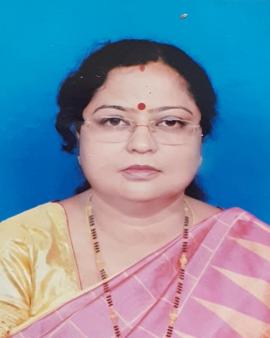 office:Web-Page: (to be filled by Computer Centre)Web-Page: (to be filled by Computer Centre)Room No._HOD Chamber__________P.G Dept. of ____History__________,Utkal University,Vani Vihar, Bhubaneswar, Odisha 751004 INDIA  email  emailail: xxxxx@utkaluniversity.ac.in(if you have official email / otherwise Computer Centre will Create one and Intimate to you)EMPLOYMENTUtkal UniversityMay. 2016 – presentMay. 2016 – presentProfessorUtkal UniversitySambalpur University      Sambalpur University           Sambalpur University    Sambalpur UniversityUtkal UniversityApril 2010 - Nov. 2016Aug, 2009 - April,2010 May,2008-Aug,2009     Feb,2002-April,2008July, 1997      June, 1996- July 1997     April 2010 - Nov. 2016Aug, 2009 - April,2010 May,2008-Aug,2009     Feb,2002-April,2008July, 1997      June, 1996- July 1997     ReaderReaderReader CASSenior LecturerLecturerLecturerEDUCATIONSambalpur University      2000-2008      2000-2008Ph.D.Department:  History Thesis Title: " Sakta Monuments of Orissa (From Early Times to the 13th Century AD)”Areas: Art and Cultural History of OdishaAdvisor: Prof Sadasiba PradhanSambalpur University              1993              1993 M.Phil.Department: History Thesis Title:Areas: Advisor: Sambalpur University              1989              1989Bachelor of  ArtsUGC             1992             1992Department: History Hons: History UGC-NET Subject: HISTORY TEACHING EXPERIENCECourse Name-Paper Name (Paper Code)Department and University NameDuties: taught recitations, held office hours, graded exams 2010Course Name-Paper Name (Paper Code)Department and University NameDuties: taught recitations, held office hours, graded exams 2009Course Name-Practical Paper Name (Practical Paper Code)Department and University NameDuties: organized programming laboratory hours2006Course Name-Practical Paper Name (Practical Paper Code)Department and University NameDuties: organized programming laboratory hours2005